РЕПУБЛИКА СРБИЈА Општина Мало ЦрнићеОпштинска управаОдсек за локалну пореску управу, локални економски развој и инспекцијске пословеКОНТРОЛНА ЛИСТА БР. 5 ОДВОЂЕЊЕ  И ПРЕЧИШЋАВАЊЕ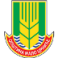 АТМОСФЕРСКИХ И ОТПАДНИХ ВОДА ЗАШТИТА ГРАДСКЕ КАНАЛИЗАЦИЈЕЗА ЛИЦА КОЈА ИСПУШТАЈУ ОПАСНЕ И ШТЕТНЕ МАТЕРИЈЕ1Одлука о одвођењу и пречишћавању атмосферских и отпадних вода на територији општине Мало Црниће ("Службени гласник општине Мало Црниће", бр.4/2019)Одлука о одвођењу и пречишћавању атмосферских и отпадних вода на територији општине Мало Црниће ("Службени гласник општине Мало Црниће", бр.4/2019)Одлука о одвођењу и пречишћавању атмосферских и отпадних вода на територији општине Мало Црниће ("Службени гласник општине Мало Црниће", бр.4/2019)Одлука о одвођењу и пречишћавању атмосферских и отпадних вода на територији општине Мало Црниће ("Службени гласник општине Мало Црниће", бр.4/2019)Одлука о одвођењу и пречишћавању атмосферских и отпадних вода на територији општине Мало Црниће ("Службени гласник општине Мало Црниће", бр.4/2019)Одлука о одвођењу и пречишћавању атмосферских и отпадних вода на територији општине Мало Црниће ("Службени гласник општине Мало Црниће", бр.4/2019)Одлука о одвођењу и пречишћавању атмосферских и отпадних вода на територији општине Мало Црниће ("Службени гласник општине Мало Црниће", бр.4/2019)IКОНТРОЛАКОНТРОЛАодговориизабериопредеље- ни бројбодоваутврђени број бодова1издата је водопривредна дозвола у складу са законом за испуштање у градску канализацију отпадних вода којесадрже опасне и штетне материјеиздата је водопривредна дозвола у складу са законом за испуштање у градску канализацију отпадних вода којесадрже опасне и штетне материједа1издата је водопривредна дозвола у складу са законом за испуштање у градску канализацију отпадних вода којесадрже опасне и штетне материјеиздата је водопривредна дозвола у складу са законом за испуштање у градску канализацију отпадних вода којесадрже опасне и штетне материјене2отпадне воде које садрже опасне и штетне материје ииспуштају се у градску канализацију, испуњавају санитрно- техничке услове утврђене посебном одлукомотпадне воде које садрже опасне и штетне материје ииспуштају се у градску канализацију, испуњавају санитрно- техничке услове утврђене посебном одлукомда2отпадне воде које садрже опасне и штетне материје ииспуштају се у градску канализацију, испуњавају санитрно- техничке услове утврђене посебном одлукомотпадне воде које садрже опасне и штетне материје ииспуштају се у градску канализацију, испуњавају санитрно- техничке услове утврђене посебном одлукомне3концетрација опасних и штетних материја у отпадним водама не прелази граничне вредности прописанепосебном одлукомконцетрација опасних и штетних материја у отпадним водама не прелази граничне вредности прописанепосебном одлукомда3концетрација опасних и штетних материја у отпадним водама не прелази граничне вредности прописанепосебном одлукомконцетрација опасних и штетних материја у отпадним водама не прелази граничне вредности прописанепосебном одлукомне4пре испуштања у градску канализацију, отпадне воде које садрже опасне и штетне материје, обрађене су упосебним уређајима за пречишћавање отпадних вода, донивоа квалитета прописаног посебном одлукомпре испуштања у градску канализацију, отпадне воде које садрже опасне и штетне материје, обрађене су упосебним уређајима за пречишћавање отпадних вода, донивоа квалитета прописаног посебном одлукомда34пре испуштања у градску канализацију, отпадне воде које садрже опасне и штетне материје, обрађене су упосебним уређајима за пречишћавање отпадних вода, донивоа квалитета прописаног посебном одлукомпре испуштања у градску канализацију, отпадне воде које садрже опасне и штетне материје, обрађене су упосебним уређајима за пречишћавање отпадних вода, донивоа квалитета прописаног посебном одлукомне05уређаји за пречишћавање отпадних вода имају контролни ревизиони силазуређаји за пречишћавање отпадних вода имају контролни ревизиони силазда25уређаји за пречишћавање отпадних вода имају контролни ревизиони силазуређаји за пречишћавање отпадних вода имају контролни ревизиони силазне06уређаји за пречишћавање отпадних вода приступачни су ради контролеуређаји за пречишћавање отпадних вода приступачни су ради контроледа36уређаји за пречишћавање отпадних вода приступачни су ради контролеуређаји за пречишћавање отпадних вода приступачни су ради контролене0напоменанапоменаУКУПАН БРОЈ БОДОВАУКУПАН БРОЈ БОДОВАУКУПАН БРОЈ БОДОВАУКУПАН БРОЈ БОДОВАУКУПАН БРОЈ БОДОВАУКУПАН БРОЈ БОДОВА8ТАБЕЛА ЗА УТВРЂИВАЊЕ СТЕПЕНА РИЗИКАНАДЗИРАНИ СУБЈЕКАТКОМУНАЛНИ ИНСПЕКТОРКОМУНАЛНИ ИНСПЕКТОРКОМУНАЛНИ ИНСПЕКТОРКОМУНАЛНИ ИНСПЕКТОР